SÚPER OFERTA PALACERESERVA UNA HABITACIÓN CON ESTANCIA DE 4 NOCHES O MÁS, Y RECIBE UNA SEGUNDA HABITACIÓN TOTALMENTE GRATISMENORES DE 17 AÑOS GRATIS EN ALOJAMIENTOVIGENCIA VÁLIDA DE COMPRA HASTA EL 31 DE ENERO DE 2021INCLUYE (Por Persona).• Traslados aeropuerto – hotel – aeropuerto.
• 5 días de alojamiento en el hotel seleccionado.
• Alimentación todo incluido (desayunos, almuerzos y cenas).
• Snacks entre comidas.
• Bebidas y licores ilimitados (+18).
• Tarjeta de asistencia médica (USD 40.000 de cubrimiento).
• Actividades Shows de entretenimiento Diurno y Nocturno.
• Toallas para la playa y las piscinas.
• Deportes acuáticos no motorizados.
• Propinas e impuestos hoteleros.
• 2% fee bancario.NO INCLUYE (Por Persona)• Tiquetes aéreos.
• Impuestos del tiquete y salida de los países.
• Excursiones no estipuladas.
• Servicios de lavandería, internet, llamadas a larga distancia.
• Llamadas nacional, internacional ni a celular.
• Gastos no estipulados EN EL PROGRAMA.TERMINOS Y CONDICIONES• Reserva hasta el 31 de Enero de 2021.
• MENORES DE 17 AÑOS GRATIS EN ALOJAMIENTO.
• El pago hecho por la primera habitación no es reembolsable.
• Para confirmar la habitación gratis es necesario haber recibido el pago total de la primera habitación.
• La segunda habitación puede ser tomada para los mismos pasajeros o para terceros.
• La reserva pagada siempre debe viajar primero.
• La segunda habitación gratis, será la misma acomodación de la habitación pagada.MOON PALACE (5*)Ubicado en Cancún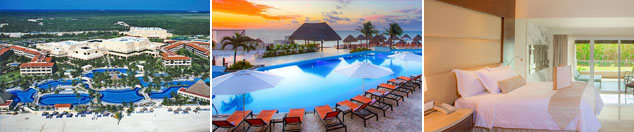 Precio por persona en Dólares Americanos.BEACH PALACE (5*)Ubicado en Cancún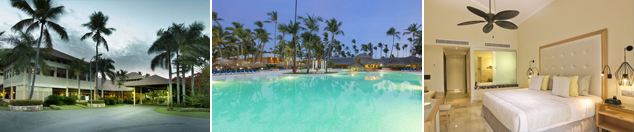 Precio por persona en Dólares Americanos.PLAYACAR PALACE (5*)Ubicado en Riviera Maya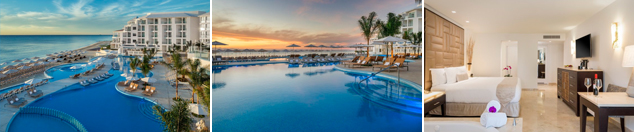 Precio por persona en Dólares Americanos.MOON PALACE JAMAICA (5*)Ubicado en Jamaica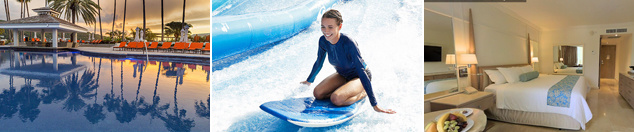 Precio por persona en Dólares Americanos.PARA TENER EN CUENTA• Tarifas e impuestos sujetos a cambios sin previo aviso.
• En caso de no SHOW se aplica penalidad del 100 % sobre el valor del paquete.
• Para viajar se requiere pasaporte con vigencia mínima de 6 meses, cédula de ciudadanía original.
• Es importante que este en el aeropuerto como mínimo con cuatro (4) horas antes de la salida del vuelo.• Para menores de edad deben presentar pasaporte, registro civil de nacimiento y permiso autenticado en notaria por los padres.La mayoría de habitaciones cuentan con cama doble o matrimonial 125cm ancho X 180cm largo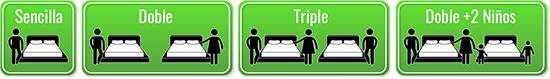 VIGENCIADOBLETRIPLENIÑO (0-17)06 DIC AL 23 DIC 2020U$ 859U$ 775*U$ 37NOCHE ADICIONALU$ 215U$ 193U$ 304 ENE AL 28 ENE 2021U$ 889U$ 805U$ 37NOCHE ADICIONALU$ 217U$ 195U$ 329 ENE AL 10 ABR 2021U$ 969U$ 879U$ 37NOCHE ADICIONALU$ 237U$ 213U$ 311 ABR AL 15 JUN 2021U$ 889U$ 805U$ 37NOCHE ADICIONALU$ 217U$ 195U$ 3VIGENCIADOBLETRIPLENIÑO (0-17)06 DIC AL 23 DIC 2020U$ 885U$ 799*U$ 37NOCHE ADICIONALU$ 215U$ 193U$ 304 ENE AL 28 ENE 2021U$ 909U$ 825U$ 37NOCHE ADICIONALU$ 222U$ 200U$ 329 ENE AL 10 ABR 2021U$ 989U$ 895U$ 37NOCHE ADICIONALU$ 241U$ 217U$ 311 ABR AL 17 ABR 2021U$ 909U$ 825U$ 37NOCHE ADICIONALU$ 222U$ 200U$ 318 ABR AL 25 ABR 2021U$ 979U$ 885U$ 37NOCHE ADICIONALU$ 239U$ 215U$ 326 ABR AL 15 JUN 2021U$ 909U$ 825U$ 37NOCHE ADICIONALU$ 222U$ 200U$ 3VIGENCIADOBLETRIPLENIÑO (0-17)19 DIC AL 23 DIC 2020U$ 909U$ 825*U$ 55NOCHE ADICIONALU$ 216U$ 195U$ 305 ENE AL 09 ENE 2021U$ 955U$ 865U$ 55NOCHE ADICIONALU$ 227U$ 205U$ 310 ENE AL 28 ENE 2021U$ 929U$ 845U$ 55NOCHE ADICIONALU$ 222U$ 200U$ 329 ENE AL 13 MAR 2021U$ 1.005U$ 909U$ 55NOCHE ADICIONALU$ 241U$ 217U$ 314 MAR AL 18 MAR 2021U$ 1.025U$ 925U$ 55NOCHE ADICIONALU$ 245U$ 221U$ 319 MAR AL 10 ABR 2021U$ 1.005U$ 909U$ 55NOCHE ADICIONALU$ 241U$ 217U$ 311 ABR AL 18 ABR 2021U$ 929U$ 845U$ 55NOCHE ADICIONALU$ 222U$ 200U$ 319 ABR AL 02 MAY 2021U$ 969U$ 875U$ 55NOCHE ADICIONALU$ 231U$ 208U$ 303 MAY AL 15 JUN 2021U$ 929U$ 845U$ 55NOCHE ADICIONALU$ 222U$ 200U$ 3VIGENCIADOBLETRIPLENIÑO (0-17)19 DIC AL 23 DIC 2020U$ 1.255U$ 1.159*U$ 285NOCHE ADICIONALU$ 247U$ 222U$ 305 ENE AL 28 ENE 2021U$ 1.299U$ 1.195U$ 285NOCHE ADICIONALU$ 257U$ 232U$ 329 ENE AL 10 ABR 2021U$ 1.379U$ 1.269U$ 285NOCHE ADICIONALU$ 277U$ 250U$ 311 ABR AL 17 MAY 2021U$ 1.299U$ 1.195U$ 285NOCHE ADICIONALU$ 257U$ 232U$ 318 MAY AL 15 JUN 2021U$ 1.309U$ 1.209U$ 285NOCHE ADICIONALU$ 260U$ 234U$ 3